S O N D A J   K U Y U S U    T E S L İ M    T U T A N A Ğ I  Yukarıda belirtilen sondaj kuyusu  ………………  tarafından açılarak arazide gerekli tespit ve deneyler yapılmış olup iş bu tutanak 2 nüsha olarak tanzim ve imza edilmiştir.   …./….. /2017      Mal Sahibi Kuruluş 			                İdare Yüklenici                                     Temsilcisi  (Varsa)                                     (Denetim Görevlisi)İşinAdı:AĞRI İLİ PATNOS İLÇESİ ALPASLAN MAHALLESİ 277 ADA 8 PARSEL İÇERİSİNDE YAPTIRILACAK OLAN HİZMET BİNASINA AİT JEOLOJİK-JEOTEKNİK-JEOFİZİK ZEMİN ETÜD RAPORU HAZIRLANMASI İŞİAĞRI İLİ PATNOS İLÇESİ ALPASLAN MAHALLESİ 277 ADA 8 PARSEL İÇERİSİNDE YAPTIRILACAK OLAN HİZMET BİNASINA AİT JEOLOJİK-JEOTEKNİK-JEOFİZİK ZEMİN ETÜD RAPORU HAZIRLANMASI İŞİAĞRI İLİ PATNOS İLÇESİ ALPASLAN MAHALLESİ 277 ADA 8 PARSEL İÇERİSİNDE YAPTIRILACAK OLAN HİZMET BİNASINA AİT JEOLOJİK-JEOTEKNİK-JEOFİZİK ZEMİN ETÜD RAPORU HAZIRLANMASI İŞİSondaj No.Sondaj No.Sondaj No.:SK-…….Arsa plankotesine göre sondaj üst kotuArsa plankotesine göre sondaj üst kotuArsa plankotesine göre sondaj üst kotu:……….. mSondajın türü (Zemin / kaya)Sondajın türü (Zemin / kaya)Sondajın türü (Zemin / kaya):Sondajın uygulama şekli (Burgulu –burgusuz /sulu-susuz)Sondajın uygulama şekli (Burgulu –burgusuz /sulu-susuz)Sondajın uygulama şekli (Burgulu –burgusuz /sulu-susuz):Sondaj makinesinin türü (marka/model)Sondaj makinesinin türü (marka/model)Sondaj makinesinin türü (marka/model):Başlama TarihiBaşlama TarihiBaşlama Tarihi:…./…/2017Bitiş TarihiBitiş TarihiBitiş Tarihi:…./…/2017Sondaj Derinliği (m)Sondaj Derinliği (m)Sondaj Derinliği (m):……….. mYapılan SPT Deney SayısıYapılan SPT Deney SayısıYapılan SPT Deney Sayısı:……….. adetAlınan Örselenmemiş Numune Sayısı (UD)Alınan Örselenmemiş Numune Sayısı (UD)Alınan Örselenmemiş Numune Sayısı (UD):……….. adetYeraltı su seviyesi (m)Yeraltı su seviyesi (m)Yeraltı su seviyesi (m):……….. m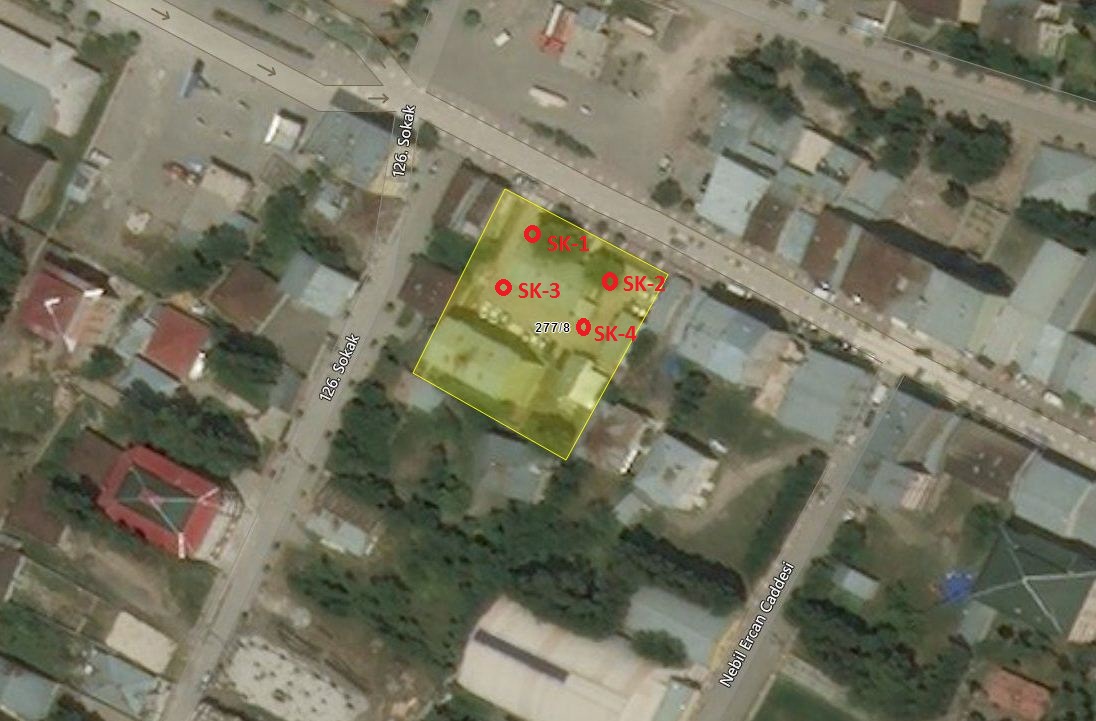 Arsa Krokisi ve Sondaj YerleriArsa Krokisi ve Sondaj YerleriArsa Krokisi ve Sondaj YerleriArsa Krokisi ve Sondaj YerleriArsa Krokisi ve Sondaj YerleriArsa Krokisi ve Sondaj YerleriArsa Krokisi ve Sondaj YerleriArsa Krokisi ve Sondaj YerleriArsa Krokisi ve Sondaj YerleriArsa Krokisi ve Sondaj YerleriArsa Krokisi ve Sondaj YerleriArsa Krokisi ve Sondaj YerleriArsa Krokisi ve Sondaj YerleriArsa Krokisi ve Sondaj YerleriArsa Krokisi ve Sondaj YerleriArsa Krokisi ve Sondaj YerleriArsa Krokisi ve Sondaj YerleriArsa Krokisi ve Sondaj YerleriArsa Krokisi ve Sondaj YerleriArsa Krokisi ve Sondaj Yerleri